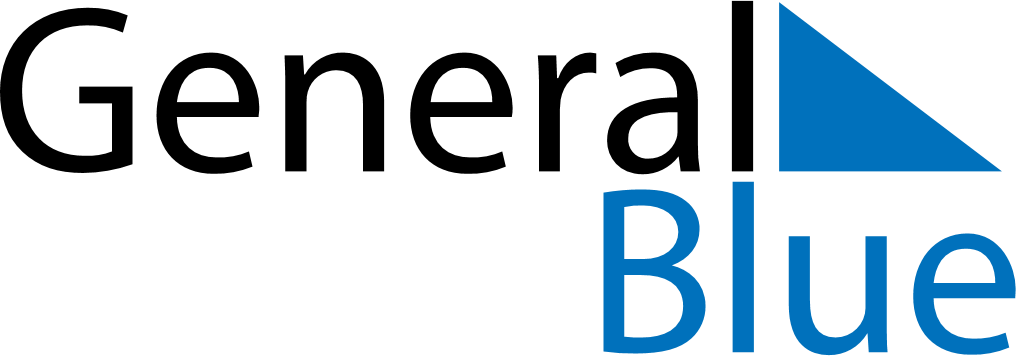 June 2022June 2022June 2022June 2022June 2022June 2022ArubaArubaArubaArubaArubaArubaSundayMondayTuesdayWednesdayThursdayFridaySaturday12345678910111213141516171819202122232425Dera Gai2627282930NOTES